ROYAL OAK INTERNATIONAL SCHOOL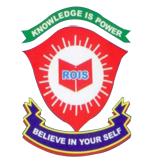 Sr. Sec. C.B.S.E Affiliated: 2018-19Yearly Syllabus  -Class VIIENGLISHA true story about ladybugs,  The circus elephant (poem), Mother Teresa, Festival of Eid, White mice, A bird came down (poem), Maggie Cuts Her Hair, Literature: The story of my life    Lord Nithsdale ’s Escape , Pip’s adventureWriting :  Notice (Announcement), Diary Entry, , Formal Letter, informal letter, Article writing, Paragraph writing,                  story writingGrammar: Syllabus from April to February will be included.Novel: Part IIIfganhOklar&  ikB 1&ge ia{kh mUeqDr xxu ds    ikB 5&feBkbZ okyk  ikB 6&jDr vkSj gekjk “kjhj]  ikB 11&jghe ds nksgs   ikB 12&dapk]   ikB 13&,d frudk   ikB 14& [kkuiku dh cnyrh rLohj          ikB 15&uhydaB    ikB 16&Hkksj vkSj cj[kk]     ikB 17&ohj dq¡oj flag ikB 18&la?k’kZ ds dkj.k eSa rquqd fetkt gks x;k % /kujkt    ikB 19&vkJe dk vuqekfur O;;  ikB 20&foIyo&xk;uO;kdj.k&  o.kZ&foPNsn] milxZ&izR;;  ]vuqLokj&vuqukfld dk iz;ksx ] laf/k ]lekl ] fØ;k ]dky] okP;]   vO;; ;k           vfodkjh 'kCn]okD;  “kCn vkSj okD;&jpuk dh v”kqn~f/k;k¡] fojke fpUg] vusd 'kCnksa ds fy, ,d 'kCn 31 ls 50 ]eqgkojs ¼ ist+ u&185½]  yksdksfä;k¡ 11 ls 18¼ ist+ u&191&192½] vusdkFkhZ 'kCn 16 ls 30] vifBr xn~;ka'k o in~;ka'k] vukSipkfjd & vkSipkfjd i=] vuqPNsn ] laokn ys[ku ] fp= o.kZu] foKkiu ys[ku cky egkHkkjr dFkk & ikB 28 ls 40MATHSComplete Syllabus(Ch – 1 to Ch – 15)SCIENCECH -6 Physical and Chemical Changes                     	CH- 9 Soil                 		    CH-10  Respiration in Organisms       CH- 11 Transportation in Animals and Plants        	 CH- 12 Reproduction in Plants CH – 13 Motion and Time            				 CH – 14 Electric Current and its Effects       CH- 15 Light      CH -17 Forests: Our Lifeline     				CH- 18 Wastewater StoryS.STHis.     L-3 The Delhi Sultanate        L-4 The Mughal Empire          L-8 Devotional path to divine               L-10 New political formation in the 18th century      Geo.  L-4 Air      	  L-5 water   		L-7 Human environment settlement, transport and communication           L-8 Life in tropical and sub tropical region       L-9 life in the temperate grassland               L10 Life in desert    Pol.     L-2 Role of the Government in health  	L-3 How the states Government  works              L-6 understanding media        			 L-8 Markets around us                  L-10 struggle for equality  laLd`rlqizHkkre~&3 ]4 ]8 ]11 ]12 ]13 ]15 ]16laLd`r O;kdj.k  “kCn :i&iqLrd ] jek ] lk/kw ] e/kw ] okfj ] fir` ]  /kkrq :i&d` ]LFkk ] vl~ ¼yV~ ] y`V~ ] y³~ydkj ½ loZuke :i&;q’en ] loZ];r~ ¼lHkh fyaxksa esa½ vU; “kCn¼fodzsrk ls vgksjk=e~ rd ½ i”kqvksa ds uke¼foMky % ls v”orj % rd ½ esjk fon~;ky; ¼f”kf{kdk ls js[kkfp=e~ rd½ ifjokj % “kCn ¼firkeg ls ekr`’olke~ rd ½ “kjhj ds vaxksa ds uke ¼ukfldk ls x.kq% rd½ fp=o.kZue~  ] laoknys[kue~ ] le; ] milxZ  vO;; ] izR;; ]loZuke ] in ifjp; ]i=ys[kue~ ] fuca/k ] vuqokn ] vifBr xn~;ka”k ]fo”ks’k.k ] v”kqf)”kks/ku ] laf/k ]  fxurh & 1 ls 100COMPUTERCh – 8: Animation in Flash           Ch – 9 : Introduction to HTML 5             Ch – 10 : Basic HTML 5 CommandsPractical :    Flash  &  HTMLG.K.Page no.50 to Page no.66 and Page no.70 to Page no.72   Current AffairsART /CRAFT  Page No. 44,70, 75,77,79,80, ,92,93